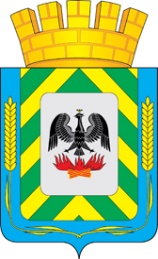 АДМИНИСТРАЦИЯЛЕНИНСКОГО ГОРОДСКОГО ОКРУГАМОСКОВСКОЙ ОБЛАСТИПОСТАНОВЛЕНИЕО внесении изменений и дополнений в Устав Муниципального бюджетного учреждения «Дворец спорта Видное», утвержденный постановлением администрации Ленинского городского округа Московской области от 19.08.2020 № 1464В целях приведения Устава МБУ «Дворец спорта Видное» в соответствии с положениями статьи 13.3 Федерального закона от 25.12.2008 № 273-ФЗ «О противодействии коррупции»,  руководствуясь Уставом Ленинского городского округа, ПОСТАНОВЛЯЮ:Утвердить изменения и дополнения к Уставу Муниципального бюджетного учреждения «Дворец спорта Видное» (сокращенно - МБУ «Дворец спорта Видное»), утвержденного постановлением администрации Ленинского городского округа от 19.08.2020 № 1464 «О переименовании муниципального учреждения Ленинского муниципального района «Дворец спорта Видное» (Прилагаются).Директору МБУ «Дворец спорта Видное» (Дмитрашко А.В.) в установленном действующим законодательством порядке обеспечить государственную регистрацию вносимых изменений и дополнений.Опубликовать настоящее постановление в газете «Видновские вести» и разместить на официальном сайте администрации Ленинского городского округа Московской области.Настоящее постановление вступает в силу с момента государственной регистрации вносимых изменений и дополнений. В Устав Муниципального бюджетного учреждения «Дворец спорта Видное».Контроль за исполнением настоящего постановления возложить на заместителя главы администрации Квасникову Т.Ю.Глава Ленинского городского округа                                                                                                  С.А. Каторовот№